Blaze Blue Army Supporters ClubRegistration Form 2023/24Cost £5 per-person which covers membership up until the end of the 2023/24 season. Benefits of being a member: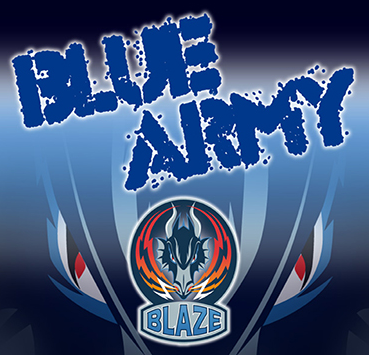 Membership cardPrior notifications of events and away travelDiscount on events and Scotland Weekend Exclusive period to purchase warm-up jerseysVote for Blaze Blue Army player of the seasonChance to present the award at End of Season Awards NightFor office use only NamePhone NumberEmail AddressMembership Number.